eLIBRARY ID: 23876431ОСОБЕННОСТИ ИННОВАЦИОННОГО ЗНАНИЯЗАХАРОВА Н.Л.1, ЯДРОВ К.П.1, МЕЛЬНИКОВ Т.Н.1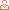 1 Московский государственный областной университетТип: статья в журнале - материалы конференции Язык: русскийНомер: 2 (73) Год: 2015 Страницы: 35-37ЖУРНАЛ:ЖУРНАЛ:ЧЕЛОВЕЧЕСКИЙ ФАКТОР: ПРОБЛЕМЫ ПСИХОЛОГИИ И ЭРГОНОМИКИ
Издательство: Межрегиональная общественная организация "Эргономическая ассоциация" (Тверь)
ISSN: 2415-7023КЛЮЧЕВЫЕ СЛОВА:КЛЮЧЕВЫЕ СЛОВА:ИННОВАЦИОННОЕ ЗНАНИЕ, ПРОЦЕССУАЛЬНОСТЬ, ПРЕОБРАЗУЮЩАЯ РОЛЬ, РЕЗУЛЬТАТ ИННОВАЦИОННОЙ ДЕЯТЕЛЬНОСТИАННОТАЦИЯ:АННОТАЦИЯ:В статье обобщаются и анализируются современные трактовки понятия «знание» в отечественной и зарубежной научной литературе. Определяются теоретический, социальный и практический компоненты знания. Раскрывается архитектоника инновационного знания. Выявляются особенности и показатели инновационного знания.